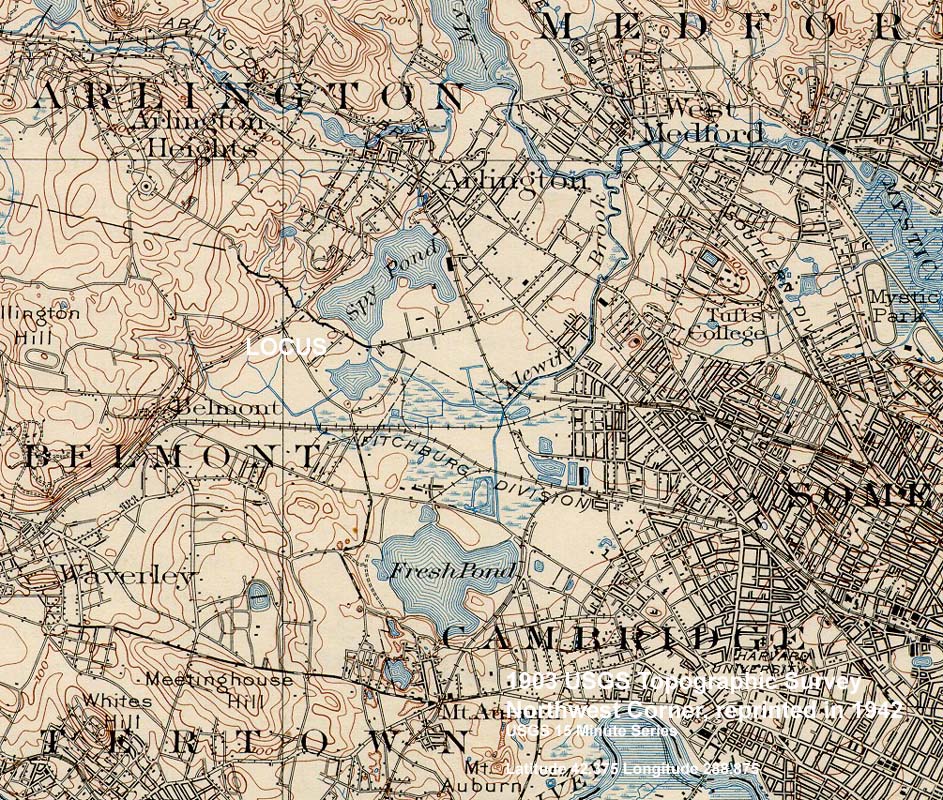 Little River History Nature Walk                    Sunday, October 19, 2014Come join a fall stroll along Little River in Cambridge and Belmont, and learn about geologic history, Native American history, and Farming history.  Let’s understand various pollution and transportation challenges dating since the late 18th century, and learn how society has handled them.  We will cover the changing hydrology of this region, both natural and man-made, as we try to adapt to the reality of climate change in the Northeast. We will travel along the river, meadow, and forest habitat which is home to wildlife such as red fox, coyote, river otter, mink, cottontail rabbit, voles, snapper turtles, and over 40 residential birds such as hawks, wild turkey, blue heron, cat birds, hummingbirds, and goldfinches. We will enjoy the changing leaves and witness nature preparing for the cold season.When: 2:00 – 4:00 p.m., Sunday October 19, 2014Where:  15 Acorn Park Drive parking lot
Who: Anne-Marie Lambert, Belmont Citizens Forum What: Come learn how society makes land use decisions, what has worked, and what hasn't. Walking Directions from Alewife T station, take a right, cross the bridge over Little River, a left onto DCR’s “Alewife Park Greenway”, stop at the end (10 minutes from Alewife)
Driving directions from Belmont:  take a right at the end of Cross St onto Lake St. Where Lake St turns left,  carry on straight to get onto the Route 2 access road.  Take 1st right onto Acorn Park Drive (before Route 2), stop at the parking lot on the right at the end.Walk will take place rain or shine. Dress accordingly.For more information, please email FAR at info@friendsofalewifereservation.org or call the office at 617 415 1884. Contact Anne-Marie through Belmont Citizens Forum Program Director at bcfprogramdirector@gmail.com This walk is co-sponsored by:Belmont Citizens Forumbelmontcitizensforum.org
 Friends of Alewife Reservation friendsofalewifereservation.org Mystic River Watershed Associationwww.MysticRiver.orgCoalition to Preserve the Belmont Uplandsbelmontcoalition.org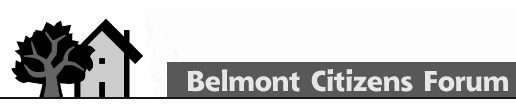 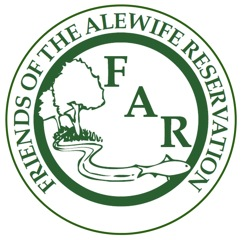 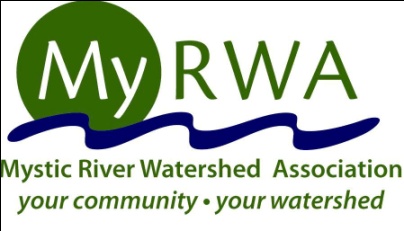 